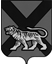 ТЕРРИТОРИАЛЬНАЯ  ИЗБИРАТЕЛЬНАЯ КОМИССИЯ ГОРОДА  ДАЛЬНЕГОРСКАР Е Ш Е Н И Е24 октября  2018 г.                         г. Дальнегорск                             № 529/83О сборе предложений по кандидатурам для дополнительного зачисления в резерв составов участковых комиссий Дальнегорского городского округаВ связи с назначением повторных выборов Губернатора Приморского  края на 16 декабря 2018 года, пунктом 12 Порядка формирования  резерва составов участковых комиссий и назначения нового члена участковой  комиссии из резерва  составов участковых комиссий, утвержденного постановлением Центральной избирательной комиссии Российской Федерации от 5 декабря 2012 года  №  152/1137-6  (в редакции постановления  Центральной избирательной комиссии Российской Федерации от 01 ноября 2017 года № 108/903-7), территориальная избирательная комиссия города Дальнегорска  РЕШИЛА:1. Обратиться к субъектам, имеющим право на выдвижение кандидатур для дополнительного зачисления в резерв составов участковых комиссий Дальнегорского городского округа, о возможности представления в территориальную избирательную комиссию города Дальнегорска в срок с 26 октября по 15 ноября 2018 года включительно своих предложений по кандидатурам для дополнительного зачисления в резерв составов участковых комиссий Дальнегорского городского округа. 2. Утвердить текст информационного сообщения территориальной избирательной комиссии города Дальнегорска о дополнительном зачислении в резерв составов членов участковых избирательных комиссий  Дальнегорского городского округа (прилагается).3. Направить настоящее решение в Избирательную комиссию Приморского края для опубликования в средствах массовой информации и размещения на сайте Избирательной комиссии Приморского края.Председатель комиссии	                                                          С.Н.Зарецкая	 Секретарь комиссии		                                                    О.Д. Деремешко					 Приложение							к решению территориальной избирательной								комиссии города Дальнегорска								от 24 октября 2018 года № 529/83Информационное сообщение территориальной избирательной комиссии города Дальнегорска о дополнительном зачислении в резерв составов участковых комиссий Дальнегорского городского округаВ связи с назначением повторных  выборов  Губернатора  Приморского края, территориальная избирательная комиссия города Дальнегорска  объявляет о сборе предложений по кандидатурам для дополнительного зачисления в резерв составов участковых комиссий Дальнегорского городского округа.Субъектам, имеющим право на выдвижение  кандидатур для дополнительного зачисления в резерв составов участковых комиссий Дальнегорского городского округа, предлагается в срок с 26 октября по 15 ноября 2018 года включительно представить свои предложения по кандидатурам для дополнительного зачисления в резерв составов участковых комиссий  Дальнегорского городского округа.Документы направлять в территориальную избирательную комиссию города Дальнегорска по адресу: 692446 г. Дальнегорск, проспект 50 лет Октября  д. 125, кабинет 14-б, телефон (373) 3-21-10 в рабочие дни с 9-00 до 17-00 часов.Кандидаты для зачисления в резерв в резерв составов участковых комиссий не должны иметь ограничений, установленных  пунктом 1 статьи 29 (за исключением подпунктов «ж», «з», «и», «к» и «л») Федерального закона «Об основных гарантиях избирательных прав и права на участие в референдуме граждан Российской Федерации».    Форма   письменного согласия гражданина Российской Федерации на его назначение членом участковой избирательной комиссии, зачисление в резерв составов участковых комиссий установлена приложением № 1 к Порядку формирования резерва составов участковых комиссий и назначения нового члена участковой комиссии из резерва составов участковых комиссий, утвержденного постановлением Центральной избирательной комиссии Российской Федерации  от 05 декабря 2012 года № 152/1137-6 (в редакции  постановления Центральной избирательной комиссии Российской Федерации от 01 ноября 2017 года  № 108/903-7).